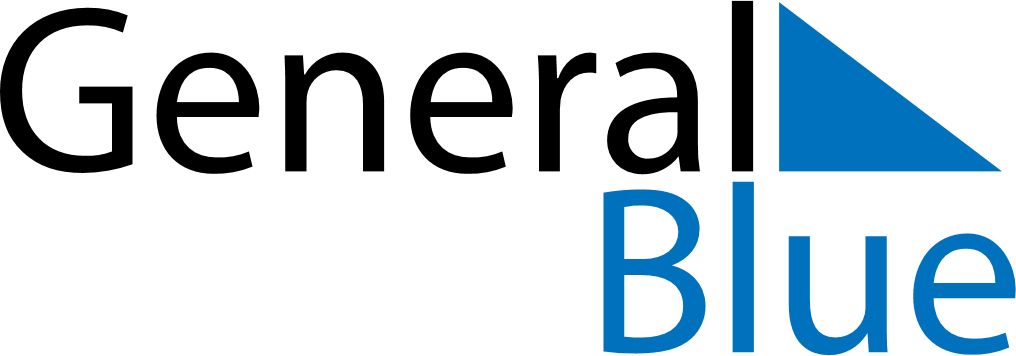 January 2023January 2023January 2023LiechtensteinLiechtensteinMondayTuesdayWednesdayThursdayFridaySaturdaySunday1New Year’s Day2345678Berchtold DayEpiphany910111213141516171819202122232425262728293031